Tuesday 14th May 2019Calrossy Anglican School, William Cowper Campus, 242 Moore Creek Road, Tamworth 6:30 – 8:30pm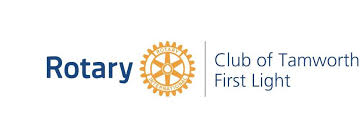 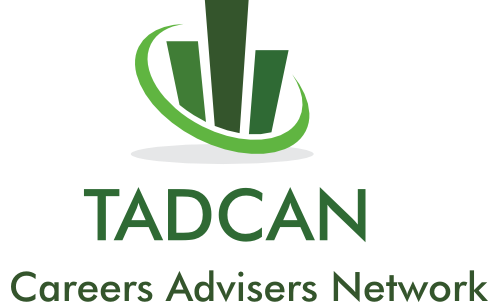 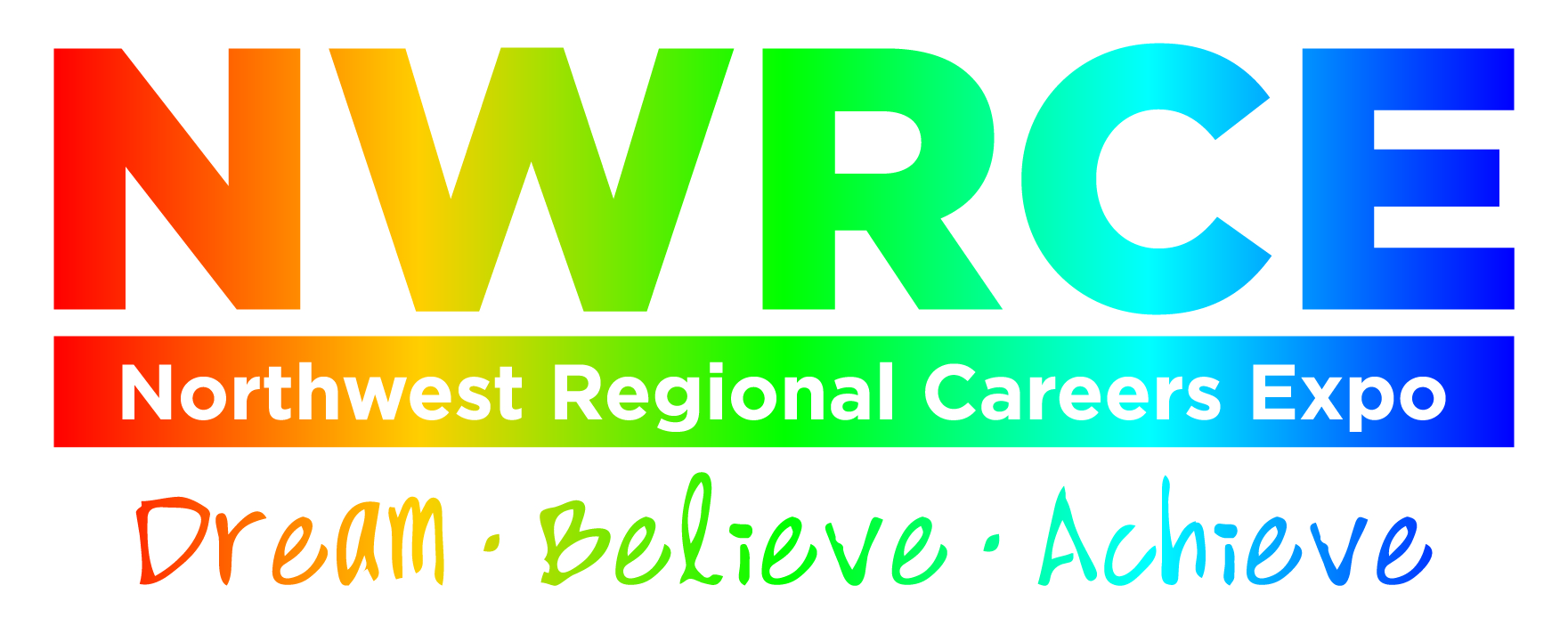 Exhibitors at the North West Regional Careers Expo on Wednesday May 15th 2019. Academy of Interactive EntertainAcademy of Music and Performing Arts - AMPA (Academy of Music and Performing Arts)American Institute for Foreign Study - Camp AmericaAPMASPIRE InstituteAustralian Institute of MusicAustralian Mathematical Sciences Institute - CHOOSEMATHS - AMSIAvondale College of Higher EducationBaiada Poultry Pty LtdBEST EmploymentBPW Aviation pty Itd - Airspeed AviationChallenge Community Services - Challenge Community ServicesCharles Sturt UniversityCotton AustraliaDEPARTMENT OF HUMAN SERVICESDunmore Lang CollegeEngineers AustraliaEssential EnergyHouse with No StepsHVTCInternational College of Management, Sydney - ICMSInternational Sports College AustraliaJMC AcademyJoblink Plus - 1800Drive4LifeJoblink PlusJobs Australia Enterprises LTDKenvale college of Hospitality, Cookery and Events - Kenvale CollegeLetz LiveMacquarie University - Macquarie UniversityManpower Services (Aus) Pty Ltd Trading As Defence Force Recruiting - Defence Force RecruitingMINTRACMotor Traders' Association of NSW - MTA NSWNAPCO - NAPNational Disability Coordination Officer Program – NDCOPoultry Hub AustraliaRAB Consulting - International Transport & Logistics industryRaymont Residential College - Raymont Residential College, BrisbaneRobert Menzies CollegeRoberts and MorrowSarina Russo ApprenticeshipsSouthern Cross UniversityTAFE NSWTamworth Community CollegeTeys Australia Southern - Teys TamworthThe Australian National UniversityThe Hotel School Sydney, MelbourneThe University of SydneyThe Woodley Motor Group - WoodleyThomas Foods International TamworthTocal College - TocalTraining Services NSW - Funded TrainingTransGrid - TransGridTry SurveyingUAVAIRUniversities Admissions Centre - UACUniversity of CanberraUniversity of New EnglandUniversity of NewcastleUniversity of Newcastle Department of Rural HealthUniversity of Tasmania - University of TasmaniaUniversity of Wollongong - University of WollongongUNSW Sydney - UNSW SydneyWhitehouse Institute of Design, AustraliaWilliam Angliss Institute SydneyYouth Insearch - Youth InsearchList at 02 May 2019The evening is a wonderful opportunity for parents to ask questions and have ‘one on one’ conversations with universities, TAFE, other training organisations and other key people so that you are ‘in the know’ when talking about your child’s education and career plans.There will be a brief presentation delivered by the University Admissions Centre (UAC) in the first half hour. The majority of the evening will focus on the high quality and varied conversations you can have with many of the organisations your children will be able to talk to at the North West Regional Careers Expo.Because the focus is on conversations, tables will be set up surrounded by a few chairs for you and the training institution you wish to catch for a chat. All McCarthy students in Years 10, 11 and 12 will be attending the North West Regional Careers Expo on Wednesday 15th May.Looking forward to seeing you at the Parent’s Careers Night.Thank you,Susan Barrett.(McCarthy Catholic College Career Adviser and TADCAN member)